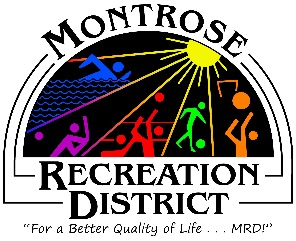 Master Plan Meeting Growth CommitteeWednesday, June 17, 2021 at 2:00pm  Montrose Community Recreation Center16350 Woodgate Road Montrose CO 81401Attendees: Status/Update Progress report of outstanding itemsMonthly formal report to elected officials Inventory AnalysisPublic EngagementOutcomes from virtual Public MeetingsFuture engagement; Statistically Valid and Online survey – Intercept surveysWebsite still open / review commentsJune 25 The Forum, Montrose LiveHAPPiFEETNext MeetingsThursday, July 15 at 2pm Montrose Community Recreation Center16350 Woodgate Road Montrose CO 81401MY NOTES: 